МИНИСТЕРСТВО СЕЛЬСКОГО ХОЗЯЙСТВА И ПРОДОВОЛЬСТВИЯ 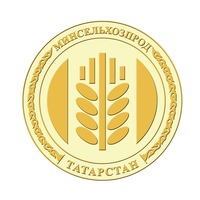 РЕСПУБЛИКИ ТАТАРСТАНМинсельхозпрод РТ приглашает старшеклассников на День открытых дверей в Аграрный университет16 ноября в 11.00 Казанский государственный аграрный университет при поддержке Минсельхозпрода РТ проведет День открытых дверей.В этот день абитуриенты и их родители смогут встретиться с руководством университета, ознакомиться с направлениями подготовки и узнать об особенностях приема в 2020 году. О целевых программах обучения для ребят, которые хотят после обучения вернуться работать в сельскую местность и других мерах государственной поддержки для студентов и выпускников вуза расскажет представитель Минсельхозпрода РТ.Мероприятие состоится по адресу: г. Казань, ул. К. Маркса, 65, в здании Института экономики (актовый зал).Пресс-служба Минсельхозпрода РТ